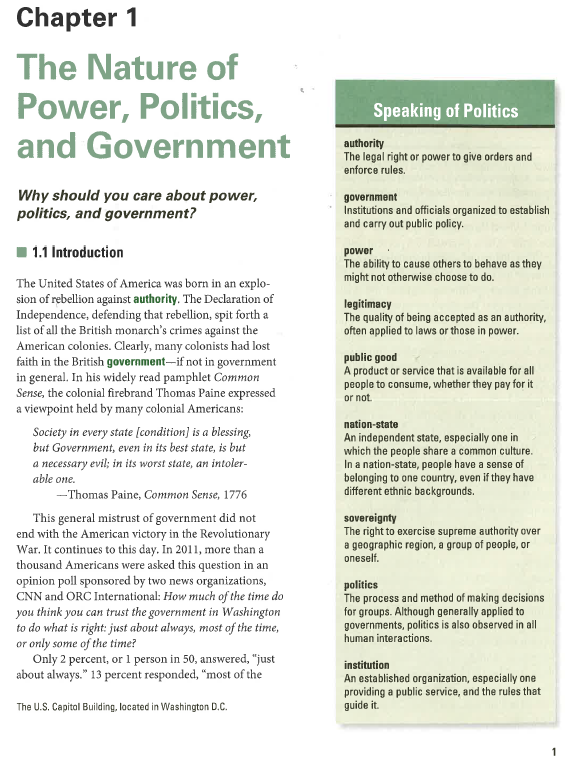 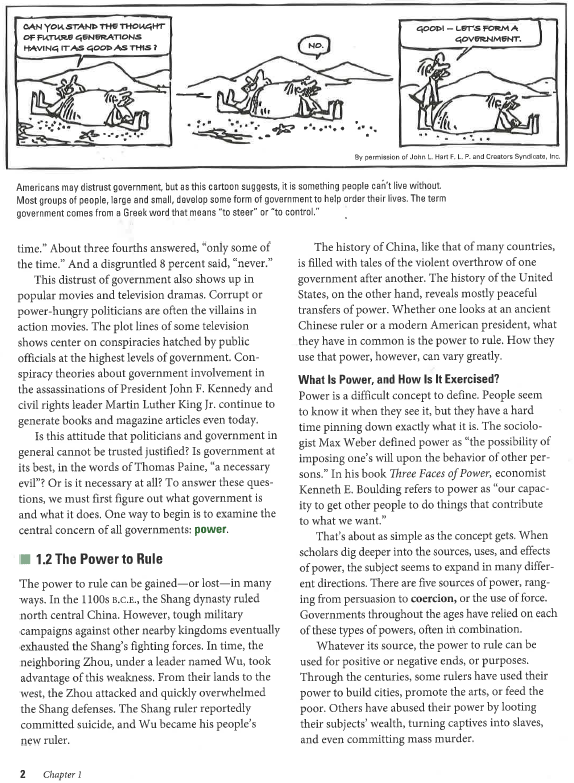 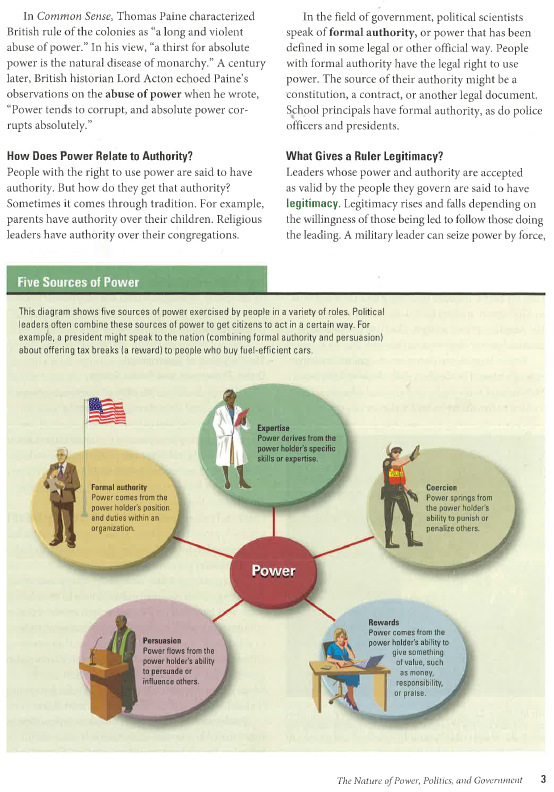 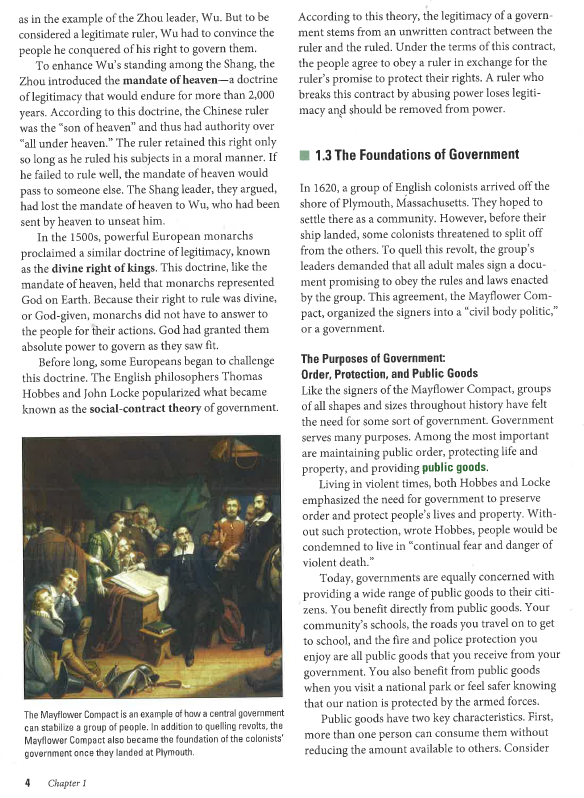 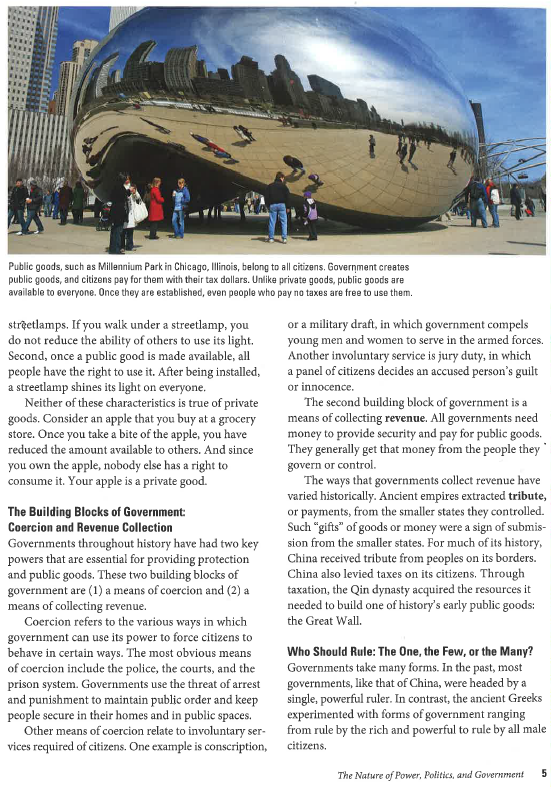 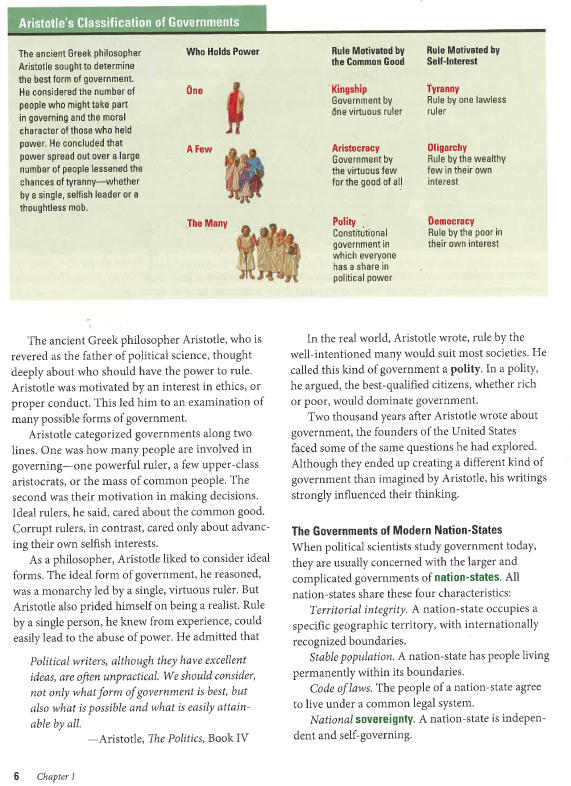 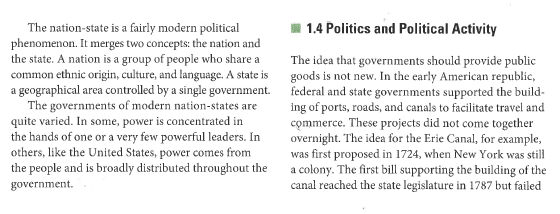 Answer the following questions based on the previous reading. Define Power in your own words.What are the different forms of governmental power?How is/should power be exercised?What are the foundations of government?What is a Nation State, what are the Four Characteristics of Nation States? How did Aristotle classify governments?